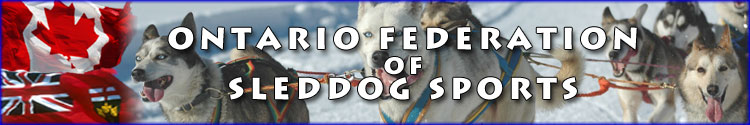 Killara Station OFSS Skijoring TrailsSeasons Passes Dec 1st  2017/18.5205 Gelert Rd
Minden ON Canada$100 + $30 for OFSS membership good for all OFSS events/clinics and lessons till Spring. Arrange OFSS membership and pass payment with Karen at 705-457-7902.Killara Station OFSS Skijoring Day Passes$10  + $30 for OFSS membership good for all OFSS event till Spring. Use Honor Box and arrange OFSS membership payment with Karen at 705-457-7902.You may come at any time except between 9:00am and 11:00am when the owner will be running her dogs. Remember to keep your dog on the lead on the property.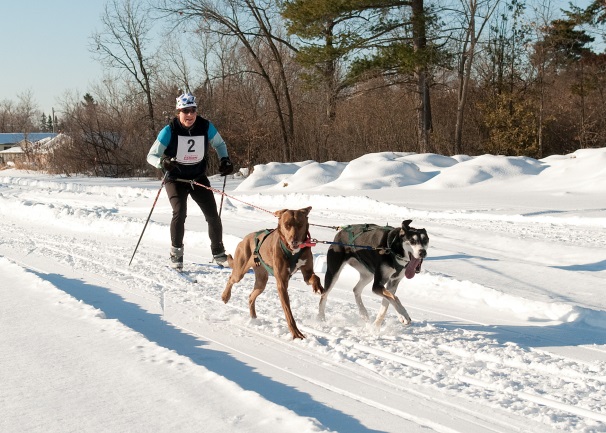 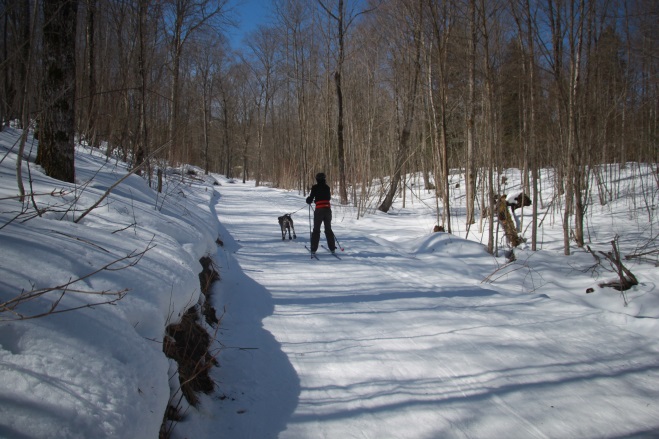 